大连化物所手机移动办公系统用户操作手册一、系统要求本软件需Android系统版本在4.0以上，所内注册邮箱登陆。二、系统登陆安装后点击图标进入大连化物所手机移动办公系统登陆界面，如图1所示。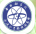 应用该系统全部功能，需要所内邮箱登陆。勾选“记住密码”，下次登陆无需再次输入密码。勾选“自动登陆”，下次登陆直接进入系统，不显示如图1所示界面。“综合新闻”、“学术活动”、“科技动态”和“通知公告”的内容，允许用户无需登陆即可浏览。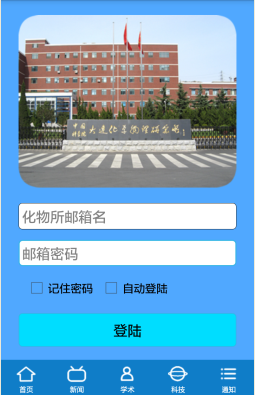 图1 系统登陆三、主界面用户使用所内邮箱成功登陆后，进入系统主界面，如图2所示。系统功能包含“化物所主页”、“综合新闻”、“学术活动”、“科技动态”、“通知公告”、“号码查询”、“通讯录”和“所内邮箱”。在网络正常连接的状态下支持软件在线升级。有新版本发布，登录后会自动提示软件更新。如图3所示，选择“更新”即可下载新版本进行软件在线升级。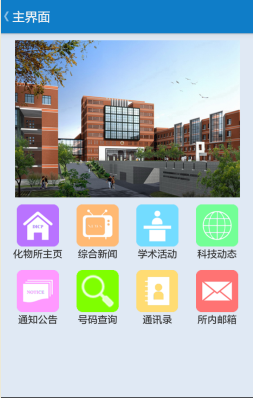 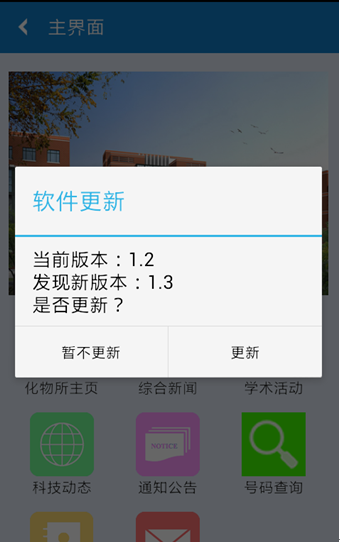 图2 主界面                图3软件更新四、化物所主页如图4所示，该功能实现了化物所主页的一键链接。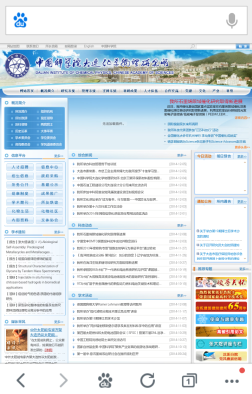 图4 化物所主页五、综合新闻、学术活动、科技动态、通知公告如图5所示，按照时间顺序显示最新新闻列表。下拉实现新闻列表刷新，上拉加载前期内容，点击进入内容浏览。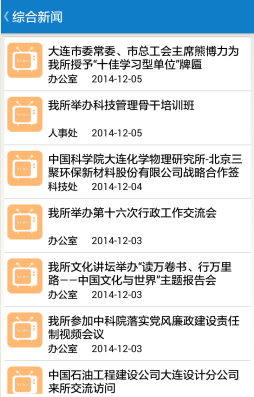 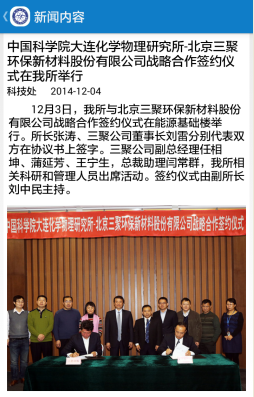 图5 综合新闻六、号码查询支持所内员工电话号码查询。如图6所示，输入姓名，员工相关信息显示在列表中。支持模糊查询，例如输入“张”，所有姓名中包含该字的员工信息可被检索出来。支持通过办公电话后四位号码查询员工姓名。例如输入“9621”，可查到使用该号码员工信息。支持部门查询。例如输入“图书”，可查到图书档案信息中心员工信息。点击查询到的员工信息后，弹出功能列表，如图7所示。选择“添加到联系人”，将所查信息按照设定格式自动保存到联系人列表；选择“复制到剪切板”，所查信息将会被复制；选择“拨打办公电话”，将自动拨通该员工办公电话；选择“拨打手机”，将自动拨通该员工手机；选择“发送短信”，将给该员工发送信息；选择“发送邮件”，将连接到邮件模块，给选定人员发送邮件。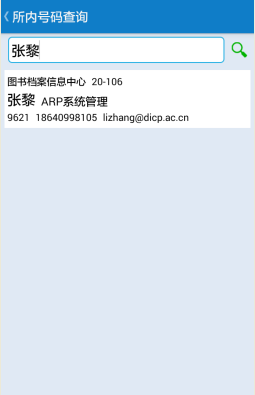 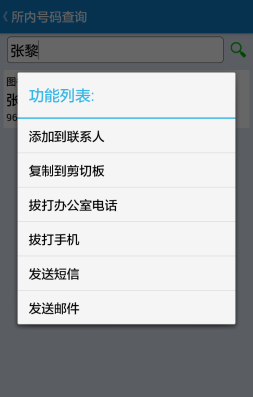 图6 电话号码查询             图7 电话号码查询功能列表七、通讯录通讯录信息如下图8所示，可以通过电话号码查询功能将联系人信息自动添加进来。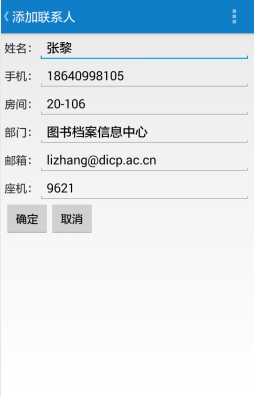 图8 通讯录八、所内邮箱所内邮箱包含“收件箱”、“写邮件”、“已发送”、“草稿箱”和“回收站”功能。点击收件箱中邮件，进行邮件阅读和回复。下拉刷新最新邮件，上拉加载前期邮件。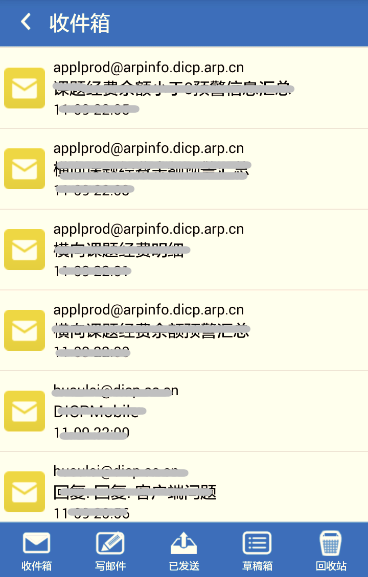 图9 收件箱写邮件如图10所示。收件人、抄送人和密送人都可从通讯录中选择，点击收件人、抄送人和密送人后面的加号即可。支持附件的发送。编辑邮件后成功发送的邮件，系统提示发送成功后，自动保存到“已发送邮件”中。编辑后不需要立即发送的邮件，按返回键，根据系统提示，将已编辑的邮件保存在“草稿箱”中。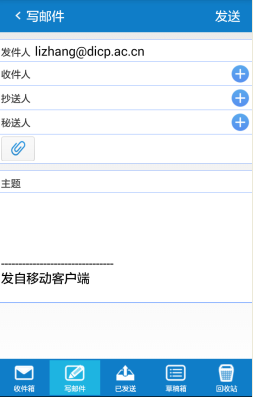 图10 写邮件“已发送”中保存已经发送成功的邮件，点击某封已发送邮件，弹出功能列表如图11所示。包含“查看”、“转发”和“删除”。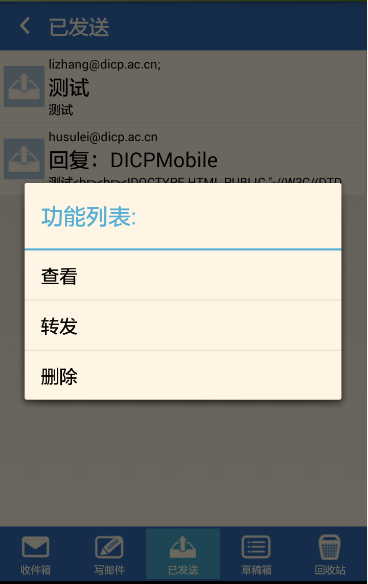 图11 已发送邮件“草稿箱”中保存已编辑尚未发送的邮件。支持再次编辑和删除两项功能。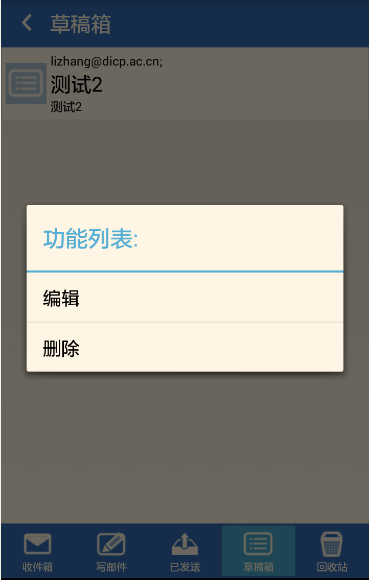 图12 草稿箱“回收站”中保存从发件箱和草稿箱中删除的邮件。支持将邮件还原回发件箱或草稿箱。支持彻底删除。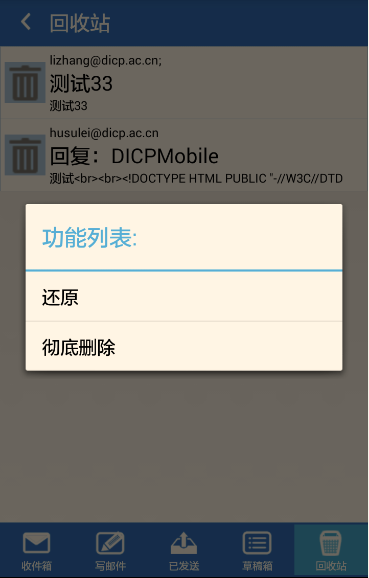 图13 回收站